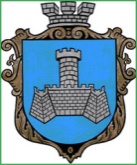 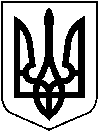 УКРАЇНА	ХМІЛЬНИЦЬКА МІСЬКА РАДА	 Вінницької областіВИКОНАВЧИЙ КОМІТЕТР І Ш Е Н Н ЯВід «27» грудня  2023 р.                                                                 	 №811Про безоплатну передачу комунального майна з балансу виконавчого комітетуХмільницької міської ради на балансДобровольчому формуванню №1 Хмільницької міської територіальної громадиВідповідно до Закону України «Про основи національного спротиву», постанови Кабінету Міністрів України від 29 грудня 2021 р. №1447 «Про затвердження Порядку організації, забезпечення та проведення підготовки добровольчих формувань територіальних громад до виконання завдань територіальної оборони», задля забезпечення виконання заходів Комплексної оборонно-правоохоронної Програми  на 2021-2025 роки «Безпечна Хмільницька міська  територіальна громада – взаємна відповідальність влади та громади», затвердженої рішенням 2 сесії міської ради 8 скликання від  18.12.2020р. №40 (зі змінами), враховуючи  Рапорт командира добровольчого формування №1 Хмільницької міської територіальної громади №43-ДФ від 21.11.2023р., керуючись ст. ст. 36, 59 Закону України «Про місцеве самоврядування в Україні»,  виконавчий комітет міської радиВИРІШИВ:  1. Передати безоплатно з балансу  виконавчого комітету Хмільницької міської ради на баланс  Добровольчому формуванню №1  Хмільницької міської територіальної громади військовий одяг для членів ДФТГ відповідно акту прийому-передачі загальною вартістю 80210,00 грн., а саме:  2. Відділу цивільного захисту, оборонної роботи та взаємодії з правоохоронними органами міської ради забезпечити передачу (військового одягу для членів ДФТГ) згідно п. 1 даного рішення, склавши відповідний акт приймання-передачі майна на підставі чинного законодавства.  3. Відділу бухгалтерського обліку врахувати вище зазначені зміни.  4. Командиру Добровольчого формування №1  Хмільницької міської територіальної громади здійснити передачу військового одягу відповідно до списку членів ДФТГ (додаток до акту приймання-передачі майна).  5. Контроль за виконанням цього рішення покласти на керуючого справами виконкому міської ради Маташа С.П.         Міський голова                               		Микола ЮРЧИШИН№п/пНазваОдиниця виміруКількістьЦінаСума1Куртка зимовашт231650,0037950,002Черевики демісезонніпар82970,0023760,003Військова форма ММ-14компл.81609,0012872,004Шапка в’язана олива с флюсомшт23100,002300,005Футболкашт16132,002112,006Бейсболка піксєльшт8152,001216,00